MODÈLE DE LISTE DE CONTRÔLE POUR REMETTRE UN PROJET    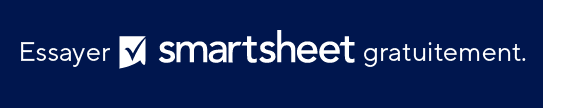 INTITULÉ DU PROJETCHEF DE PROJETSDATE D’ACHÈVEMENT 
PRÉVUE DES TRAVAUXDATE DE CLÔTURE 
PRÉVUE DU PROJETDATE D’ACHÈVEMENT 
RÉELLE DES TRAVAUXDATE DE CLÔTURE 
RÉELLE DU PROJETIDACTIVITÉPROPRIÉTAIREDATE D’ÉCHÉANCESTATUTCOMMENTAIRES1L’équipe a-t-elle terminé tous les livrables ?2Tous les livrables ont-ils satisfait aux exigences et ont-ils été approuvés ?3Les opérations et les connaissances ont-elles été transférées ?4Si vous transférez le projet à un nouveau responsable, a-t-il reçu un plan de projet mis à jour ?5Toutes les parties prenantes ont-elles été informées de l’état actuel du projet ?6Les comptes et la facturation du projet ont-ils été finalisés ?IDACTIVITÉPROPRIÉTAIREDATE D’ÉCHÉANCESTATUTCOMMENTAIRES7Tous les badges de sécurité ont-ils été retournés ?8Une évaluation post-projet a-t-elle été effectuée ?9Les performances ont-elles été évaluées et un retour d'information a-t-il été transmis aux membres de l’équipe ?10Une revue des leçons apprises a-t-elle été effectuée ?11Un rapport de clôture de projet a-t-il été rédigé ?12La documentation du projet a-t-elle été archivée pour servir de référence dans le futur ?13Une lettre de clôture de projet a-t-elle été soumise ?1415IDACTIVITÉPROPRIÉTAIREDATE D’ÉCHÉANCESTATUTCOMMENTAIRES161718192021222324EXCLUSION DE RESPONSABILITÉTous les articles, modèles ou informations proposés par Smartsheet sur le site web sont fournis à titre de référence uniquement. Bien que nous nous efforcions de maintenir les informations à jour et exactes, nous ne faisons aucune déclaration, ni n’offrons aucune garantie, de quelque nature que ce soit, expresse ou implicite, quant à l’exhaustivité, l’exactitude, la fiabilité, la pertinence ou la disponibilité du site web, ou des informations, articles, modèles ou graphiques liés, contenus sur le site. Toute la confiance que vous accordez à ces informations relève de votre propre responsabilité, à vos propres risques.